Santo Domingo, D.N 03 de enero del 2022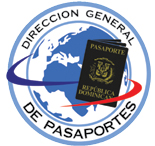 DIVISIÓN DE COMPRAS Y CONTRATACIONESRELACION DE ORDENES POR DEBAJO DEL UMBRAL MES DICIEMBRE 2021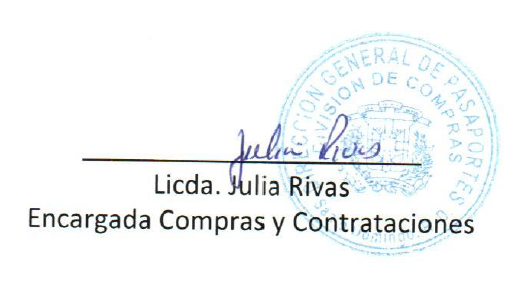 NO.CÓDIGO DEL PROCESO FECHA DESCRIPCIÓN ADJUDICATARIO MONTO1PASAPORTES-UC-CD-2021-002223/12/2021Adquisición de disco duro para la Sede Central.DesiertoDesierto2PASAPORTES-UC-CD-2021-002328/12/2021Adquisición de disco duro para la Sede Central.Ramirez & Mojica Envoy Pack Courier Express, SRLRD$ 12.992.00